Visual Communications Content Management GuidebookOffice of Physical PlantPennsylvania State University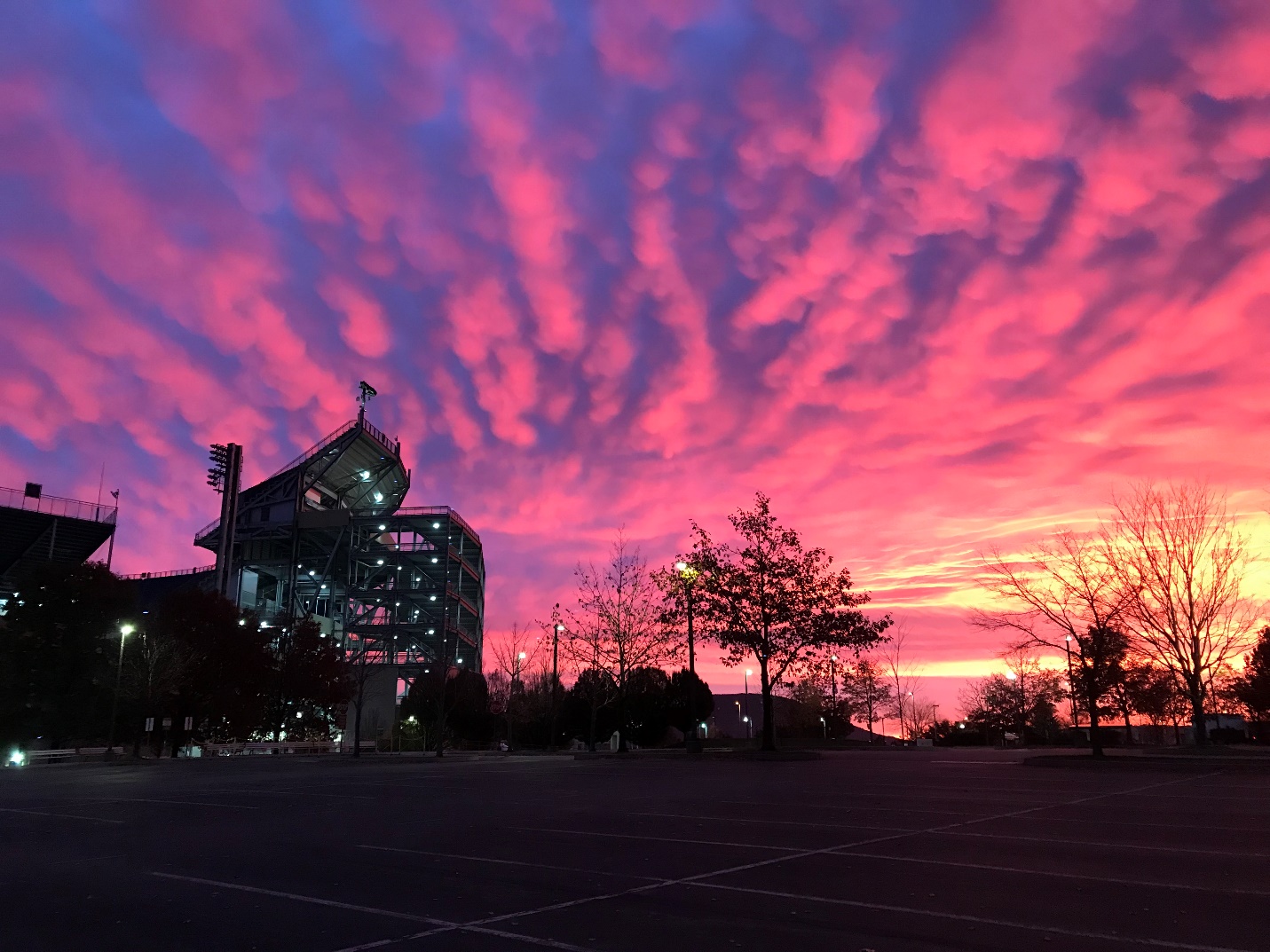 Table of ContentsDigital Strategy............................................................................................................................... 3Roles & Governance……………………………………………………………………………………………………………….... 6Displays…………….…………….……………………………………………………………………………………………………….. 7Communication Categories………………………………………………………………………………………………………. 8Audiences………………………………………………………………………………………………………………………………... 9Content Mix……………………………………………………………………………………………………………………………. 10Display Design………………………………………………………………………………………………………………………… 12Digital StrategyGoalsProvide timely and up-to-date information to OPP employees.Reach employees who are both distributed around campus, as well as those who do not or cannot regularly access email.Support OPP’s mission of providing quality facility services and safety programs through content.SWOT AnalysisCore MessagesInformative Messages pertaining, but not limited to, the following topics:Human Resources informationGeneral Announcements (carpools, new employees, retirees, raffles, etc)Training opportunitiesOPP eventsAlerts (road closures, timely warnings, emergency messages)Campus events affecting OPP (weather, sports, community)InitiativesCampus-wide initiatives (All-In, etc)F&BOPP Initiatives (especially important for displays for departmental signs)Meetings (105 A/B, 168D, 202, 214)KPIs, stats, metrics (Propel charts, fun facts/stats, etc) Strategic Goals/PlansCustomer Appreciation notesCadence of PostingWeekly updates with new content going up on Mondays before noon.Messages need to be timely.This requires advance notice and submission of placement requests to content managers for approval by Communications. Submissions must come with proposed dates of posting and removal, and follow a specific format provided to them.Content should be removed once out-of-date or 2-3 weeks have passed and the information is no longer timely, relevant, or updated content has been submitted.Shared Content RulesDetermine what content is shared vs. location/audience-specificProcess for Posting ContentApproval by area content managers, then…Approval by Communications.Procedure for MonitoringQualitative monitoring via feedback from supervisors signaling increased employee engagement.Are there fewer complaints about a lack of knowledge regarding what’s going on within OPP and at the University?Are there more questions being asked regarding content (training opportunities, events, etc) employees are exposed to via the digital signage? Visitor feedback shared with front desk/reception.KPIs (must be measurable)What is success? Increased employee engagement. Fewer complaints about lack of knowledge.Increased attendance at trainings, events, etc.Positive anecdotal feedback on posted information/Increased customer/visitor engagement.Are they effective?One way to measure this is to share registration for an event/training via the digital signage only. Did people register?  Other Notes to ConsiderSustainabilityPilot program to gauge effectiveness before full roll out4 Sign locations to startContent GuidelinesDesign standards How it should look and be formattedDo’s & Don’ts TemplatesGuidelines for time of displayGuidelines for types of contentBox folder for content review/approvalSubmission form indicating type of content, what signs it should display on, etc.Roles and GovernanceDisplaysLocations/Zones (Initial Phase)OPP Front Lobby148 OPP Break AreaOutside 105B OPPOutside 128 OPPDisplay OrientationA display orientation can be vertical or horizontal. Separate content must be created for each in order to display appropriately.Size of DisplaysRecommended size for all monitors is 55 inches to ensure ability to read screen content. Communication CategoriesContent SubmissionHave an event, initiative, program or other communication you would like to share on digital signage? Review directions below. Directions for SubmittalEmail Susan Bedsworth at sjb5001@psu.edu.Include a rough draft of text. Remember, messaging should be concise. Allow for ample time for Content Owners (see page 6) to review, approve and create content. Include location placement requests (see page 7 for list of monitor locations).Include proposed dates of posting and removal.Submitted content should meet guidelines detailed on page 8 of this guide. Content will be removed once out of date, information is no longer timely or relevant, or updated content has been submitted.StrengthsWeaknessesAbility to have visual content, not just textAllows us to reach employees dispersed around campus through various monitor locationsUses program that is user-friendly for those managing contentWay to provide timely and up-to-date information to employees regardless of whether they’re staff or techs, desk-bound or on the moveCan tailor content based on location of specific monitorsCost? Short term and long termInstallation – how much time will it take to install, how much will it cost?Maintenance – How often will they need routine maintenance? Who will be in charge of maintenance? Cost of maintenance? Inability/challenge to monitor effect - How will we solicit feedback from employees on whether or not the signage is useful?Potential energy consumption due to monitors being on for extended periods of time – Potential for energy conservation measures that turn off monitorsOpportunitiesThreatsCan reach employees who may not check email regularly, if at allMay be an opportunity to reach employees who do better with visual communication vs. textNumerous places where monitors could be placedAbility to tailor messages to the audience a particular monitor servesCHANGE – this would be a change for employees and they often resist new ideas and new technologyAbility to keep content up-to-date and timely. Will more than one person be managing content?We are not “selling” anything. Will people pay attention?RoleDefinitionResponsibilitiesContent OwnersContent owners generally work in the field of Communications/Marketing. Content owners are well versed in: Brand, value, communication strategy, communications calendar and communications goals.Design & standardsConsistencyOverall messagingContent mixApprovalsDeploymentContent ContributorsIndividuals from a particular work unit who share or suggest content deemed appropriate for signage. Content includes new information or updates to existing information. They do not affect the design, but can approve or deny content suggestions to be sent to Content Owners. Information they share is approved by Content Owners.Some approvalsUpdatesIT OwnersThe IT groups supports the communications by ensuring displays are functioning and playing the content as deployed by Content Owners. The IT group is the network administrator, and grants permissions to users and their appropriate level of access.Network adminNetwork connectivityNetwork diagramSoftware updatesHardware maintenanceOversee new installationsOPP Employees (Staff & Tech Service)Employees are encouraged to contribute ideas for visual communications. Content can be submitted via email to content contributors or content owners.Be engagedCommunicate with coworkersCommunication CategoryDescriptionCurrent & New Communication ExamplesNeed to KnowCommunications related to safety, human resources, training, etc.HR emails – You@PSU, WorkLion updates, benefits selectionSafety – Classes, events, tips, etc.Training – Classes, registration deadlines, etc.AlertsCommunications covering traffic, construction, weather, etc.Construction – road closures, sidewalk closures, detours, building construction, etc.Police & Public Safety notificationsEmergency alerts (texts)Weather - SkyguardEventsCommunications related to OPP-specific events and University events.OPP Events – Spring Celebration, Tailgate, Spikes Games, Spirit Days, etc.University events – sporting events, town halls, etc.CommunityCommunications covering internal events affecting/benefiting the OPP communityRaffleShoe TruckBlood DrivesVacation donationsDashboardCommunications covering specific metrics for OPP giving a snapshot of organizational performance in a variety of areas.Safety updateBuildings & GroundsWork Control